03.11 AP.25RECOMMENDATION FOR EMPLOYMENT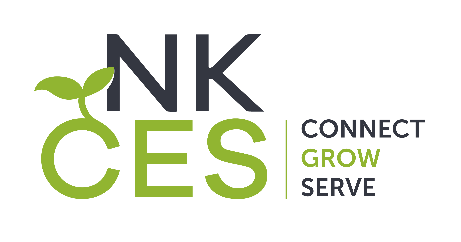 NORTHERN KENTUCKY COOPERATIVE FOR EDUCATIONAL SERVICES5516 East Alexandria Pike, Cold Spring, KY 41076 Phone: (859) 442-8600 Fax: (859) 442-7038NAME OF APPLICANT:  			  ADDRESS OF APPLICANT:  				 PHONE #: 	SS #: 	DOB:   	JOB TITLE/POSITION: __ 		 REPLACING:   	PROGRAM:	 START DATE:   		REFERENCES CHECKED:        YES             NOPREVIOUS STATE EMPLOYEE:   YES	 NO*Participated in KY Teacher’s Retirement	 Yes	 No*Participated in KY Retirement System	 Yes	 No*Current Retiree	 Yes	 No*Transfer from another District or Agency	 Yes	 No	If Yes, which one:  	CERTIFIED:	 FULL-TIME	 PART-TIME	 SUBSTITUTE	 TEMPORARYCertification Type:                                        ____________________________________            Doctorate   National Board Certified   Coach/Lead StipendRank:                                   Years Experience:                     Salary:                                            # of Contract Days per Year:                                         Hours per Day: 	                                 CLASSIFIED:	 FULL-TIME	 PART-TIME	 SUBSTITUTE	 TEMPORARYHigh School Diploma or High School Equivalency  Associate Degree or Higher Years Experience:                       Salary:                                                                                        # of Contract Days per Year:                                         Hours per Day:  	                                  Program Director 		Date   	HR Coordinator 		Date   	Executive Director 		Date   	The NKCES does not discriminate on the basis of race, color, national origin, age, religion, sex, genetic information, limitations due to pregnancy, childbirth, or related medical conditions, or disability in employment, educational programs or activities.